Curriculum VitaeRomie Frederick Littrell, BA, MBA, PhD, PhD, FIAIREducation: Degrees:Additional Post-Graduate Studies:Linkedin.com: https://www.linkedin.com/in/romie-frederick-littrell-2569446/?lipi=urn%3Ali%3Apage%3Ad_flagship3_feed%3BwvrqpU3zR0efez94gWPclQ%3D%3D&licu=urn%3Ali%3Acontrol%3Ad_flagship3_feed-identity_welcome_messageAcademic Experiencecurriculum: 2002-2005, and module leader for Bachelor of Business Advanced International Business. Two to three thesis and dissertation supervisions per year at the Master’s and PhD degree levels. Serve on the professorial committee for AACSB reaccreditation for the faculty.Visiting Researcher, Center for Creative Leadership-Greensboro, NC, USA, 2012 Visiting Professor in leadership and management, Izmir University of Economics, Izmir, Turkey, 2006, 2007, 2009, 2010Visiting Professor in international business, Dalian Nationalities University, China, 2008Visiting Professor in marketing, Institute for Integrated Learning in Management post-graduate programme, New Delhi, India, 2005. Visiting Professor in marketing channels and managerial economics, Sun Yat-sen University MBA programme, Guangzhou, China, 2003-2004.Tutor for Management of Marketing, Henley University MBA programme in New Zealand, 2002-2003.Taught at both undergraduate and postgraduate levels:International Business LeadershipInternational Business Environment, Management, and StrategyGlobal Organisational BehaviourBusiness & CultureSMEs in the Global EnvironmentResearch GrantsPAST INDUSTRY PROPOSAL COMPETITIONSMember of IBM proposal team wining US$85 million hardware, software and services contract with NASA at Kennedy Space Center, USA, for space shuttle contract, IBM Orlando, Florida, Branch.Member of IBM proposal team winning major computer system sale and installation at University of Central Florida, Orlando, Florida, USA.Proposal manager for Xerox team winning contract for six major computer systems at Celanese Corporation, Charlotte, NC, USA.Proposal manager for Xerox team winning contract for major computer system at the University of Western Carolina, Cullowhee, NC, USA.Government, NGO & Business InvolvementI have worked frequently and closely with the American Chamber of Commerce, the ASEAN-NZ Business Council, the NZ-China Trade Association, various NZ Trade & Enterprise functions, New Zealand Contemporary China Research Centre, and regional businesses.Recent Global RecognitionIn June and July of 2015 I was provided a joint travel and subsistence grant for visits to Vytautas Magnus University, Kaunas, Lithuania, and ISM University of Management and Economics, Vilnius, Lithuania, for research consultation, work with PhD students on theory of leadership development, and seminars discussing global preferred leader behavior and culture.Industry/Professional Experience (Detailed cv available if required)Project Manager, NASA Shuttle Processing Data Management System, Kennedy Space Center, Florida, USA.Lead Briefing Co-ordinator,  Southern Region Computer Integrated Manufacturing Marketing Support Center, Orlando, Florida, USA.Advisory Instructor,  Computer Marketing Education Center, Dallas, Texas.Advisory Computer Marketing Representative, Orlando, Florida.IBM Corp., Awards. Manufacturing Industry Specialist technical support leadership award for exceptional customer engagement and support to U.S. NASA Space Shuttle programme at Kennedy Space Center, Florida.. Five Branch Manager's Awards, for exceptional marketing and systems engineering support to customers. . Marketing Leadership Award, for sustained exceptional performance over five years . Five years: 100% Club awards for meeting or exceeding marketing quotas.Other Information Technology Industry ExperienceSERVICE TO THE UNIVERSITY & GLOBAL ACADEMIC COMMUNITYAcademy DevelopmentFounding member, International Association of Chinese Management ResearchFacilitator of the founding of the Africa Academy of Management affiliate of the Academy of ManagementInternational Collaboration: Leader and Administrator: Centre for Cross Cultural Comparisons, groups of international researchers facilitating collaboration in the study of leadership & management across cultures. http://www.crossculturalcentre.homestead.comConsortium developer and leader: Leadership & Management Studies in Sub-Sahara Africa, Biennial Conferences in Africa for academics and practitioners. http://crossculturalcentre.homestead.com/lmsssa.html, 2006-2010.Leadership in Russia Studies, from 2013, irregularly scheduled conferences in Moscow at the National Research University Higher School of Economics, academic and practitioner conference. http://leadershipinrussia.homestead.com/Establishing from 2014: Leadership at the Edge of the EU, focussing upon northern, central, and eastern Europe.EditorAIB Insights, 3 years from 2013International Management Area Editor, International Journal of Emerging Markets, from 2012-2013Academy of Management International Management Division Newsletter, 2013+3-year termMembership of Editorial Advisory BoardsInternational Journal of Emerging MarketsJournal of Chinese Human Resource ManagementEuropean Journal of International ManagementInternational Business ManagementLeadership area: The Journal of World Business, past affiliationThe Journal of Management DevelopmentEditorial Board Member: Book series: Research in Management Education and Development, Information Age Press, Greenwich, CTOther Occasional Referee & Review BoardsProfessional SocietiesAcademy of International Business, Editor, AIB Insights, 2012-2015Academy of Management, International Management Division Executive Board, 2004-2006, Editor, IMD NewsletterAustralia & New Zealand International Business AcademyAustralian & New Zealand Academy of ManagementInternational Academy for Intercultural Research, FellowInternational Association for Applied Psychology International Association for Cross-Cultural Psychology International Association of Chinese Management Research, Founding Member International Organizations Network (ION): The ION is a loosely coupled global network of international management scholars and professionals with a wide range of backgrounds. It was formed with a mission to increase the quality and impact of research on people and their effectiveness in international organizations.Professional Societies: Past affiliations:American Marketing AssociationAmerican Psychological Association Association for Computing Machinery, Past Chapter Secretary and President Association for Educational Data Systems, Past State President, North CarolinaInternational Society for Work and Organizational Values, 2006 Conference CommitteePhi Delta Kappa, National Honorary Education Organisation, USAPsi Chi, National Honorary Psychology Organisation, USA, Past Chapter President, The University of Texas at Austin. Academy CommitteesAcademy of Management, International Theme Committee, 2005–2006Academy of Management International Management Division Executive Committee 2004--2007Academic Leadership: Auckland University of TechnologyHead of Department, Postgraduate International Business, 2002 to 2004University Academic Board, 2002 to 2003Academic Board, Faculty of Business & Law, 2004 to 2016Postgraduate Exam Board, 2004-2016Postgraduate Board of Studies, 2004-2016Director, Master of Global Business programme, 2014-2016University Programme Analysis and Review Committee, 2014-2016CertificationsHuman Resources Management, American Hotel & Lodging Association Education Institute, with honours, 1999.Hospitality Marketing, American Hotel & Lodging Association Education Institute, with honours, 1999. Certified Management Development Trainer, Holiday Inn University-China, Beijing, China, 1996. Computer Integrated Manufacturing Industry Specialist,  Corporation, 1990. ConsultanciesRetainer, Market Research and Management consultant for Zhong Zhou International Enterprises, Zhengzhou, China, 1999-2004.Retainer, Market Research and Management consultant for Yu Da Palace Hotel, Zhengzhou, China, 2003-2007.PUBLICATIONSOther Public Output: Museum Holds 8000 Years of History, 1998, China Daily, Beijing, China. Museum Holds 8000 Years of History (in Chinese), 1998, International Economic and Trade News, Zhengzhou, China. Penalties of Quality Control Failures (in Chinese), 1998, International Economic and Trade News, Zhengzhou, China. The Cost of Quality Control Failures (in Chinese), 1998, International Economic and Trade News, Zhengzhou, China. China: Touring Kaifeng, 1998, China Daily, Beijing, China. A Real Taste of China, 1997, TravelAsia Magazine, Singapore. Economies of Scale in the  Systems 360 and 370, March 1974, Datamation, Los Angeles, California.Permananet Address: Email: romielittrell@yahoo.com, 843 SW 13th Avenue, No. 101Miami, Florida 33135, USAhttps://orcid.org/my-orcidCurrent address: Email: rlittrell@hse.ruNRU-HSE Saint Petersburg3A Kantemirovskaya ul., Room 220194100 Sankt-Peterburg, Russian Federation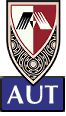 Ph.D., 2010, Industrial and Organisational Psychology, Auckland University of Technology, thesis/dissertation topic: “Comparative Personal Values of Chinese and New Zealand Businesspeople and Their Influence on Managerial Leader Behaviour Preferences”. Degree accredited in year earned by the New Zealand, Qualifications Authority, http://www.nzqa.govt.nz/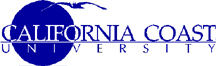 MBA, Speciality: General Management, California Coast University at Santa Ana, thesis topic: “A Case Study in Marketing Support Using Computer System Simulation”. Degree programme accredited by the Distance Education Accrediting Commission, http://www.deac.org/, and the Bureau of Private Postsecondary Education (BPPE) of the State of California, www.bppe.ca.gov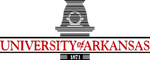 BA, Psychology, University of Arkansas at Fayetteville, degree programmes accredited by the Higher Learning Commission. https://www.hlcommission.org/component/directory/?Action=ShowBasic&Itemid=&instid=1030&lang=en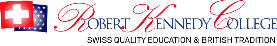 Ph.D. level studies, 1999-2000, Business Administration, International Managerial Leadership speciality, Robert Kennedy College, Zurich, Switzerland, producing a major publication, “Perceptions of Desirable Leadership Behaviours of Multi-Cultural Managers by Indigenous Chinese Managers and Supervisors”. Published as Special Issue: “Desirable leadership behaviours of multi-cultural managers in China” by The Journal of Management Development, vol. 21, no. 1, 2002; selected as outstanding article of the year for the journal. 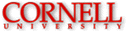 Cornell University Executive Education programme, Strategic Hotel & Restaurant Management, sponsored by InterContinental Hotels & Resorts..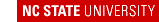 North Carolina State University, post-graduate Economics courses.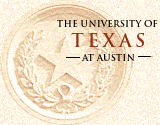 The University of Texas at Austin, Educational Psychology, Ph.D. course work completed; Awarded U.S. Office of Education fellowship in computer-aided instruction.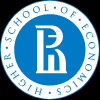 Professor of Management, National Research University Higher School of Economics, St. Petersburg, Russian Federation. September 2017 to present. Support design of Master’s degree curriculum, develop and deliver courses in cross-cultural management, international business, and leadership, maintain qualifications as an AACSB AQ professor. Serve on appropriate committees.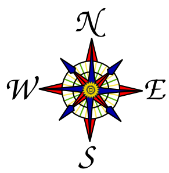 Director: Centre for Cross Cultural Comparisons, Miami, Florida, USA. November 1997 to present. Leader, manager, mentor, and researcher of the CCCC, an international voluntary association of academics, practitioners, and students engaged in research and publications in leadership and management across societal cultures. Organised very successful leadership and management studies conferences in Stone Town, Zanzibar; Accra, Ghana; Cape Town, South Africa; and Moscow, Russia. See: http://crossculturalcentre.homestead.com 	Representing CCCC: Visiting Professor, MBA Program, 	Summer 2017, “Escuela de Administración de Negocios para 	Graduados, ESAN” or “ESAN, Graduate School of Business”, 	Lima, Peru.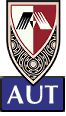 Associate Professor of International Business: AACSB qualified Scholarly Academic (SA). Auckland University of Technology, Faculty of Business, February 2002 to December 2016. Develop and deliver postgraduate and undergraduate courses in leadership, international business, management, and marketing, supervise Master’s and Ph.D. students, carry out and publish research, serve on usual committees, served as programme leader for International Business post-graduate 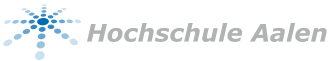 Professor of International Marketing & Strategy, Hochschule Aalen & Graduate School Ostwürttemberg, Aalen, Germany, February 2000- February 2002. Developed and delivered courses in international management and marketing, and in business communications; supervised thesis students; served on usual committees.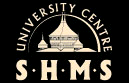 Visiting Lecturer: Hotel Management, Swiss Hotel Management School Leysin Campus, Switzerland. August 1999 - February 2000. Taught courses in Hotel Management, Cost Controls, Organisational Behaviour, Human Resources Management, Food and Beverage Management, emphasising the business aspects of managing hospitality and tourism operations.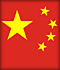 Visiting Professor, Shengda Economics, Trade and Management College of Zhengzhou University, Xinzheng, China, 1995-1996: Taught business courses in English and business English; also taught in-service courses to local English teachers. Co-coordinator of Foreign Expert Teachers and managed government relations, visas and travel arrangements for foreign staff.Visiting Professor, Shengda Economics, Trade and Management College of Zhengzhou University, Xinzheng, China, 1995-1996: Taught business courses in English and business English; also taught in-service courses to local English teachers. Co-coordinator of Foreign Expert Teachers and managed government relations, visas and travel arrangements for foreign staff.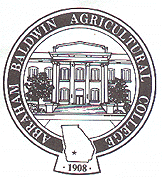 Visiting Professor, Department of Business, Baldwin College, Tifton, Georgia: Taught computerised business systems analysis and programming courses. Chaired committee to revise and improve the data processing curriculum in the Department of Business, making it more pertinent to the needs of the local business community.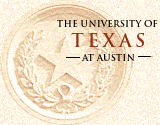 As a post-graduate assistant: Lecturer/Programmer Manager, Computer Assisted Instruction Laboratory, Department of Educational Psychology, The University of Texas at Austin: Taught statistics laboratory classes to postgraduate students. Developed what were then innovative computer-aided mathematics and language teaching processes; supervised Computer Assisted Instruction course programmers and wrote  courses. Developed new ways to improve computer processing of statistical analysis. Award: US Department of Education Research Fellowship. Source of FundsTitle of ProjectDuration (Mo.)Start DateTotal ValueAuckland University of Technology Faculty of Business, Economics & Law Research Office Contestable FundsPreferred Leader Behaviour and Societal Culture: Development of Anchor Countries for Validation of Scores for Hofstede’s Seven-Dimensional Model of National Cultural Values6 1 July 2016NZ$9000Joint grant: Vytautas Magnus university, Kaunas, Lithuania, and ISM University of Management and Economics, Vilnius, LithuaniaResearch seminars discussing global preferred leader behaviour and culture, work with PhD students on theory of leadership development.1 week21 June 2015US$2000Auckland University of Technology Research Office Contestable FundsPreferred Leader Behaviour and Cultural Values of Businesspeople in Iran12 mo.1 Oct. 2013NZ$8,013National Research University School of Higher Economics, MoscowResearch project planning and organising; plenary speaker at conference1 week21 Oct. 2012US$10,000Fulbright New ZealandVisiting Research Fellow grant3 weeks14 Nov. 2015NZ$10,000Fulbright New ZealandVisiting Research Fellow grant2 weeksJuly 2007NZ$6000NZ:Asia FoundationManagement and Leadership in India1 mo.June 2005NZ$2000Crowne Plaza and Holiday Inn Zhengzhou / Henan Zhongzhou Guest House, Zhengzhou City, 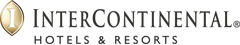 Human Resources Manager & Acting Training Manager, Feb. 1996 to August 1999. (Training Manager February 1996-November 1997). 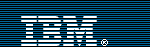 Industrial Computer RemarketerGeneral Manager and Owner, five years Computer International Services,  Industrial Computer Re-Marketer, Orlando, Florida, USA. Value Added Re-marketer company serving the USA, Mexico, and Saudi Arabia.Awards: 1992,  Southeast Distributor Account Executive of the Year.IBM Corp., 14 years: 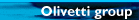 Communications Systems Engineer, Docutel/Olivetti USA, Atlanta, Georgia, USA.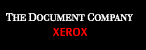 Systems Engineering Manager, Xerox Corp., Computer Systems Division, Raleigh, North Carolina, USA. Managed technical marketing support and customer education for mainframe sales for North and South Carolina. Awards: President's Club, Golden Circle, for exceptional marketing support performance.Systems Engineering Manager, Xerox Corp., Computer Systems Division, Raleigh, North Carolina, USA. Managed technical marketing support and customer education for mainframe sales for North and South Carolina. Awards: President's Club, Golden Circle, for exceptional marketing support performance.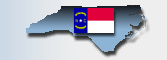 Computer Programming Manager, State of North Carolina Department of Education, Raleigh North Carolina, USA.Computer Programming Manager, State of North Carolina Department of Education, Raleigh North Carolina, USA.Computer Programming Manager, State of North Carolina Department of Education, Raleigh North Carolina, USA.UNIVAC®UNIVAC®Major Systems Benchmark Manager, Sperry UNIVAC (UNISYS), Southern Region, Atlanta, Georgia, USA.Major Systems Benchmark Manager, Sperry UNIVAC (UNISYS), Southern Region, Atlanta, Georgia, USA.Major Systems Benchmark Manager, Sperry UNIVAC (UNISYS), Southern Region, Atlanta, Georgia, USA.Major Systems Benchmark Manager, Sperry UNIVAC (UNISYS), Southern Region, Atlanta, Georgia, USA.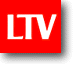 Senior Operations Research Analyst, LTV Aerospace Corp. Dallas Texas, USA.Senior Operations Research Analyst, LTV Aerospace Corp. Dallas Texas, USA.Senior Operations Research Analyst, LTV Aerospace Corp. Dallas Texas, USA.Senior Operations Research Analyst, LTV Aerospace Corp. Dallas Texas, USA.Senior Operations Research Analyst, LTV Aerospace Corp. Dallas Texas, USA.Book reviewer, European Journal of International Management Book reviewer, International Journal of Cross-Cultural ManagementBook reviewer, Journal of Applied Management and EntrepreneurshipBook reviewer, Journal of Cross-Cultural PsychologyAcademy of International Business annual conferences Academy of Management annual conferencesAll Academy of Management JournalsApplied Psychology: An International ReviewBritish Journal of ManagementCross Cultural Management: An International JournalEuropean Journal of Marketing, 2003International Business ReviewInternational Journal of Intercultural RelationsInternational Journal of Leadership in EducationInternational Journal of Tourism ResearchInternational Management ReviewJournal of International Business StudiesJournal of Occupational & Organisational PsychologyJournal of World BusinessManagement Decisions journalAwards: 2014 Winner of AOM best symposium for the 2014 Emerald-Carolyn Dexter Award. “Bursting Pipeline: Gender, HR, and Avenues for Regional Development in The Arab Middle East, Sponsor(s): GDO, HR, SIM divisions, contributed paper and presentation: National Comparisons of Gender Egalitarianism in Islamic-Majority and Other Countries: An Investigation of Ethical, Social, and Economic Issues. Presentation & Online Proceedings, Academy of Management 2014 meeting, Philadelphia, PA, USA, 1-5 August 2014.2011 Highly Commended Award, “Business managers’ work value changes through down economies”, Jan Selmer and Romie Littrell, Volume 1 Number 1, 2010, Journal of Chinese Human Resource Management, http://www.emeraldinsight.com/journals.htm?issn=2040-8005&volume=3&issue=1&articleid=17027119&show=html2002 Outstanding Paper Award for Excellence for "Desirable leadership behaviours of multi-cultural managers in China" which appeared in The Journal of Management Development, Vol. 21 No. 1, 2002, http://www.emeraldinsight.com/journals.htm?issn=0262-1711&volume=22&issue=8&articleid=1468242&show=htmlGuest Editor, Special Issues of Journals: Special Issue, Preferred Explicit Leadership Preferences Across Cultures, Journal of Management Development, 2013, Vol. 32 Issue 6: Preferred Explicit Leadership Preferences across Cultures Introduction to the Special Issue: Preferred Explicit Leadership Preferences across Cultures, Romie Frederick Littrell Explicit Leader Behaviour: A Review of Literature, Theory Development, and Research Project Results, Romie Frederick Littrell Explicit Leader Behaviour Preferences: Turkish & Cross-National Sample Comparisons, Romie Frederick Littrell, E. Serra Yurtkoru, Handan Kepir Sinangil, Beril Durmus, Alev Katrinli, Remziye Gulem Atabay, Gonca Günay, Burcu Güneri ÇangarliNorth and South Latin America: Influence of Values on Preferred Leader Behaviour in Chile and Mexico, Romie Frederick Littrell, Evangelina Cruz Barba Refereed Journal Articles:Minelgaite, I. & Littrell, R. F. (2018). Country’s preferred leader behaviour profile: Does cultural homogeneity matter? Management: Journal of contemporary management issues, 23(1), 1-27. Based in part on PhD thesis of I. Minelgaite.Littrell, R. F., Warner-Soderholm, G., Minelgaite, I., Ahmadi, Y., Dalati, S., Bertsch, A., & Kuskova, V. (2018). Explicit preferred leader behaviours across cultures: Instrument development and validation. Journal of Management Development, 37(3), 243-257.Urboniene, L., Kristjánsdóttir, E. S., Minelgaite, I., & Littrell, R. F. (2018). The Desired Managerial Leader Behavior: Leader Profile in the Education Sector in Iceland Examined from a Follower-Centric Perspective. SAGE Open, 8(2), 2158244018780948.Littrell, R.F. & Ramburuth, P. (2017). The international business management environment in the BRIC(S) bloc. Российский журнал менеджмента/Russian Management Journal, Vol. 15, No. 4, 2017, pp. 515-536. https://doi.org/10.21638/11701/spbu18.2017.407, available early online: https://www.rjm.ru/issue/view/16, accessed 13 January 2018.Snaebjornsson, I. M., Edvardsson, I. R., & Littrell, R. F. (2017). Societal Culture in Iceland and Lithuania: Managerial Implications. SAGE Open, 7(2), 1-15, 2158244017704023.Endriulaitienė, Auksė; Stelmokienė, Aurelija; Minelgaitė-Snaebjornsson, Inga & Littrell, Romie F. (2016). "Idealus lyderis" Lietuvos sveikatos priežiūros įstaigų darbuotojų požiūriu [Ideal leader in the perception of employees from Lithuanian health care institutions]. Organizacijų Vadyba: Sisteminiai Tyrimai [Management of Organizations: Systematic Research], 2016.75,http://dx.doi.org/10.7220/MOSR.2335.8750.2016.75.4, ISSN 1392-1142 (Print), ISSN 2335-8750 (Online).Agid, O., McDonald, K., Fervaha, G., Littrell, R., Thoma, J., Zipursky, R.B., Foussias, G. and Remington, G. 2015. Values in first-episode Schizophrenia. The Canadian Journal of Psychiatry, 60(11), pp.507-514.Littrell, R.F., Alon, I. & Chan, K.W. (2012). Regional differences in managerial leader behaviour preferences in China, Cross Cultural Management: An International Journal, vol. 19, no. 3, pp.315 – 335.Wanasika, Isaac; Howell, Jon P.; Littrell, Romie & Dorfman, Peter. (2011). Managerial Leadership and Culture in Sub-Saharan Africa, Journal of World Business, vol. 46, no. 2, pp. 234-241. Based in part on PhD thesis of I. Wanasika.Littrell, R.F. (2011). Contemporary Sub-Saharan Managerial Leadership Research: Some Recent Empirical Studies. Asia Pacific Journal of Business and Management, vol. 2, no. 1, pp. 65-91.Littrell, R.F. (2007). Influences on Employee Preferences for Empowerment Practices by the “Ideal Manager” in China, International Journal of Intercultural Relations, vol. 31, no. 1, pp. 87-110.  Balasubramanian, N.; Ethiraj, Sendil K.; Littrell, Romie; Morris, Sebastian; Seshadri, DVR; Varma, Jayanth R. & Zaheer, Srilata; S Manikutty (Coordinator). (2006). Colloquium: Corporation and its Shareholders: What Should B-Schools Teach? Vikalpa: The Journal for Decision Makers, vol. 31, no. 2, pp. 99-130. Published by the Indian Institute of Management at Ahmedabad, http://www.iimahd.ernet.in/~manikuti/April-June-2006.pdf Littrell, R.F. & Valentin, Lapadus Nicolae (2005). Preferred Leadership Behaviours: Exploratory Results from Romania, Germany, and the UK, 2005, The Journal of Management Development, vol. 24, no. 5, pp. 421-442. Based upon honours thesis of L.N. Valentin. Littrell, R.F. & Nkomo, Stella (2005). Gender and Race Differences in Leader Behaviour Preferences in South Africa, Women in Management Review (currently published as: Gender in Management: An International Journal), vol. 20, no. 8, pp. 562-580. Schneider, Judith & Littrell, R.F. (2003) Ideal Leader Perceptions in German and English Managers, 2003, The Journal of Management Development, vol. 22, no. 2, pp. 130 – 148. Based upon honours thesis of J. Schneider.Seminal Work: monograph published as a special issue of the journal: Littrell, R.F. (2002) Desirable Leadership Behaviours of Multi-Cultural Managers in China, The Journal of Management Development, vol. 21 no. 1, pp. 5 - 74. Based upon PhD thesis of R.F. Littrell.-Selected as Best Paper of 2002 by The JMD. http://www.emerald-library.com/journals/jmd/jourinfo.htm, “Top  downloaded articles from Emerald Library.-Published as a book: Desirable Leadership Behaviours of Multi-Cultural Managers in China, ISBN: 086176661X, Emerald Group Publishing, ©2002. http://corporate.books24x7.com/browsebooks.asp?catid=7034&parid=7004&bin=3&bcol=PartnerBizPro2&partnerapp=newhorizons-Published as an eBook: http://www.ebooks.com/subjects/b/174/8.asp-A “featured publication” (1 of 22,000) by ELDIS, managed by the University of Sussex. ELDIS is one of a family of knowledge services from the Institute of Development Studies, Sussex. ELDIS is core funded by Sida, NORAD, SDC and DFID.Littrell, R. F. (2000). Perception of managerial leadership characteristics by Chinese subordinates. International Journal of Psychology, vol. 35 no. 3-4, pp. 322-322. Special Issue: Abstracts of the XXVII INTERNATIONAL CONGRESS OF PSYCHOLOGY. Recent Book Chapters, Refereed:Littrell, R.F., et al. (2012). The Effects of National and Sub-National Cultures on Preferred Leader and Manager Behaviour in Sub-Saharan Africa. Lituchy, Terri; Punnett, Betty Jane & Puplampu, Bill (Eds.), Management in Africa: Macro and Micro Perspectives, Florence, KY, USA: Routledge/Taylor & Francis, Chapter 12.Littrell, R.F. (2011). A Proposal for the Structure of Moral and Ethical Education of University Students and Adult Businesspeople: What to Teach and Why. In Stachowicz-Stanusch Agata & Wankel, Charles (Eds.), Management Education for Integrity, Charlotte, NC, USA: IAP - Information Age Publishing, Inc., Chapter 3, pp. 51-75.Littrell, R.F. & Montgomery, Elisabeth. (2010). Contemporary Entrepreneurs in South China: A Discussion of Their Individual Values. In Wang, Yue & Ramburuth, Prem (Eds.), Thirty Years of China's Economic Reform: Institutions, Management Organizations and Foreign Investment, Hauppauge NY, USA: Nova Science Publishers, Chapter 4.Books: Edited, Co-Authored: Littrell, R.F. & Ramburuth, Prem, Eds. (2009). Leadership and Management Studies in Sub-Sahara Africa Vol. I, San Diego, CA, USA: University Readers.Littrell, R.F. & Nel, Peiter S., Eds. (2011). Leadership and Management Studies in Sub-Sahara Africa Vols. II & III, San Diego, CA, USA: University Readers.Invited Encyclopaedia Entries Littrell, R.F. (2012). Level-5 Leadership. In Erich H. Kessler (Ed.), Encyclopaedia of Management Theory, Thousand Oaks, CA, USA: Sage. Littrell, R.F. (2013). Nepotism. In Cary Cooper, Markus Vodosek & Deanne den Hartog (Eds.), Wiley Encyclopedia of Management, Volume 6: International Management, Hoboken, NJ, USA: John Wiley & Sons.Contributions to Published Conference Proceedings, Refereed: Littrell, R.F. (2016). Empirical Evidence for Response Set and Response Bias across Cultures Using Likert Scales: Data in Search of Theory, Proceedings of the Academy of International Business 2016 Annual Meeting, New Orleans, LA, USA, June 27-30, 2016, online at https://aib.msu.edu/events/2016/Program.asp, accessed 27 June 2016.Littrell, R.F. & Snaebjornsson, Inga Minelgaite. (2016). Comparison of Managerial Leadership Behavior Preferences Across Nationalities, Industries, and Gender Proceedings of the Academy of International Business 2016 Annual Meeting, New Orleans, LA, USA, June 27-30, 2016, online at https://aib.msu.edu/events/2016/Program.asp, accessed 27 June 2016.Littrell, R.F. & Ahmadi, Y. (2015). Nations and Culture Areas: Iran as a Case Study. The 9th Biennial Congress of the International Academy for Intercultural Research, 28 June – 3 July 2015, Bergen, Norway.Littrell, R.F. & Lowe, K. (2015). Ecocultural Systems of Cognition and Influences on Developing Cultural Dimension Theories. European Academy of Management 15th Annual Conference, Warsaw, Poland, 17-20 June 2015.Littrell, R.F. & Snaebjornsson, I.M. (2015). Managerial Leadership Behaviour Preferences: Comparisons amongst Gender, Industry of Employment, and Nation of Citizenship & Residence. The 9th Biennial Congress of the International Academy for Intercultural Research, 28 June – 3 July 2015, Bergen, Norway, presentation and discussion only. Lowe, K, & Littrell, R.F. (2015). Leadership, Culture, and Language: Effects of First Language and Different Survey Languages on Leadership Style Preferences within and Between Nations. European Academy of Management 15th Annual Conference, Warsaw, Poland, 17-20 June 2015. Littrell, R.F.; Bertsch, Andy & Son, YoungSeob. (2014). National Comparisons of Gender Egalitarianism in Islamic-Majority and Other Countries: An Investigation of Ethical, Social, and Economic Issues. Presentation & Online Proceedings, Academy of Management 2014 Meeting, Philadelphia, PA, USA, 1-5 August 2014. Winner of best symposium for the 2014 Emerald-Carolyn Dexter Award. Littrell, R.F.; Puffer, Sheila M.; McCarthy, Daniel J.; Dorfman, Peter; Tolstikov-Mast, Yulia, & Sarahanova, Natalia. (2014). Russian Leadership: Is It Evolving Toward More International Styles -- A Panel Discussion. Presentation & Online Proceedings, Academy of Management 2014 Meeting, Philadelphia, PA, USA, 1-5 August 2014. Submission Number: 13201.Littrell, R. F., & Bertsch, A. (2013). Traditional and contemporary status of women in the patriarchal belt. Equality, Diversity and Inclusion: An International Journal, 32(3), 310–324.Littrell, R.F., & Ao, X. (2013). Evidence for Industry Sample Invariance for GLOBE Project Leadership Dimensions in an Additional Industry in Two Countries. In Kulich, S. (ed.). The 3rd International Conference on Cross-Cultural Management & the 7th Cross-Strait Conference on Business Management. Shanghai, China: Shanghai International Studies University.Littrell, R.F. (2013). Thick Black Theory and Corporate Social Responsibility in Chinese Organisations Developing Country MNCs, Symposium presentation: Developing Country Multinationals: Black Cats, White Cats or Models of CSR? Presented On: July 4, 2013 - 16:45-18:00, Academy of International Business 2013 Conference, Istanbul, Turkey.Littrell, R.F. (2012). Clustering national cultures: A fallacy, or not, or not always? Proceedings Academy of International Business 2012 Annual Meeting, Washington, DC, USA, June 30-July 3, 2012, East Lansing, MI, USA: MSU-CIBER & Eli Brad College of Business at Michigan State University.Littrell, R.F. (2012). Leadership, charisma, holistic & analytic cognition and potential fallacies of dimension theories. Accepted for presentation and online publication at the 2012 Academy of Management Meeting, 30 July – 3 August 2012, in Washington DC, USA.Littrell, R.F., E. Serra Yurtkoru, Handan Kepir Sinangil, Beril Durmuş, Alev Katrinli, Gulem Atabay, Gonca Günay, Burcu Güneri-Çangarlı. (2012). Explicit leader behaviour preferences: Turkish & cross-national sample comparisons. Proceedings Academy of International Business 2012 Annual Meeting, Washington, DC, USA, June 30-July 3, 2012, East Lansing, MI, USA: MSU-CIBER & Eli Brad College of Business at Michigan State University.Lux, Andrei & Littrell, R.F. (2012). Impact of Leader-Follower Ethnicity Differences on Followers’ Perceptions of Authentic Leadership and Job Satisfaction, Proceedings Academy of International Business 2012 Annual Meeting, Washington, DC, USA, June 30-July 3, 2012, East Lansing, MI, USA: MSU-CIBER & Eli Brad College of Business at Michigan State University.Littrell, R.F. (2011). What Maslow really said. In Mowatt, Simon (Ed.), Change and Control: Perspectives from Business and Labour History--Proceedings and Abstracts of the Third Annual Conference of the Academic Association of Historians In Australian And New Zealand Business Schools Conference, Hosted by the Business and Labour History Group, New Zealand Work and Labour Market Institute, 8 - 9 December 2011, Auckland, New Zealand: AUT Business School, Auckland University of Technology, http://sydney.edu.au/business/__data/assets/pdf_file/0006/173085/Proceedings_Third_AAHANZBS_Conference.pdf#page=35, accessed 29 December 2014, pp. 32-48.Littrell, R.F. (2011). Theory Development and Evidence for Industry Sample Invariance for Leadership Dimensions. Presentation and online publication at the 2011 Academy of Management Meeting, August 12- San Antonio, Texas, USA.Littrell, R. F., & Montgomery, E. P. (2010). A Comparison of the Individual Values of Incubator-Bred and Traditional Entrepreneurs in South China. In Proceedings Asia Academy of Management Conference 2010 (AAOM). 12-14 December, Macau, China.Littrell, R.F. (2010). Contemporary Sub-Saharan Managerial Leadership Research: Some Recent Empirical Studies. Proceedings of the Leadership & Management Studies in Sub-Sahara Africa 2010 Conference, 22-24 November 2010, Cape Town, South Africa.Sinangil, Handan Kepir; Yurtkoru, E. Serra; Durmus, Beril & Littrell, Romie. (2010). Preferred Leadership Styles and Authoritarianism in Organizations. New Directions for Work and Organizational Psychology, Division 1 Invited Symposium, 27th International Congress of Applied Psychology, 11-16 July 2010, Melbourne Australia, International Association of Applied Psychology, http://www.iaapsy.org/Littrell, R.F. (2010). Basic Values of Businesspeople Across Cultures. Symposium Presentation at the XXth Congress of the International Association for Cross Cultural Psychology (IACCP), 7 - 10 July 2010, The University of Melbourne, Australia, www.iaccp2010.comLittrell, R.F. (2010). Individual Values and Preferred Leader Behaviour Dimensions of Businesspeople Across Cultures. Individual Research Paper Presentation at the XXth Congress of the International Association for Cross Cultural Psychology (IACCP), 7 - 10 July 2010, The University of Melbourne, Australia, www.iaccp2010.com Alon, Ilan; Littrell, R.F. & Chan, Allan K.K. (2009). Branding in China: global product strategy alternatives. Proceedings of the Academic Business and Research Conference Orlando 2009, 24-26 September, Orlando, Florida. Jacksonville, FL, USA: Academic and Business Research Institute. Littrell, R.F.; Cruz-Barba, Evangelina; & Liberman-Yaconi, Leonardo. (2009). North and South Latin America: Influence of Cultural Values on Preferred Leader Behaviour. Proceedings of the 14th Cross Cultural Research Conference, Puerto Vallarta, Mexico, 13-16 December, Laie, HI, USA: Department of Marketing, Brigham Young University-Hawaii. Doran, Caroline J. & Littrell, R.F. (2009). Defining Mainstream American Culture. Proceedings of the 14th Cross Cultural Research Conference, Puerto Vallarta, Mexico, 13-16 December, Laie, HI, USA: Department of Marketing, Brigham Young University-Hawaii. Littrell, R.F.; Wu, Nai H. & Nkomo, Stella M. (2009). Preferred Managerial Leadership Behaviour in Sub-Saharan African Business Organisations, In Pederson, Torben & Kiyak, Tunga (Eds.), Proceedings of the 51st Annual Meeting of the Academy of International Business "Knowledge Development and Exchange in International Business Networks”, San Diego, California, USA, June 27-30. East Lansing, MI, USA: Academy of International Business, Michigan State University. Littrell, R.F. (2008). The Influence of Gender and Societal Culture on Preferences for Employee Empowerment Behaviours in Fifteen Societies, Academy of International Business 2008 Conference, Milan, Italy. Littrell, R.F. (2006). Preferred Managerial Leadership Behaviour in Ghana, Kenya, and Zambia, Romie Littrell, Proceedings of the Leadership & Management Studies in Sub-Sahara Africa 2008 Conference, 7-9 July 2006, Accra, Ghana. Littrell, R.F. (2007). SVS Individual and Cultural Value Dimensions of Business People in Mexico [Guadalajara], IV Latin American Regional Congress of Cross-Cultural Psychology, 2007, Mexico City. Littrell, R.F. (2007). Organizer and Chair, Symposium: Latin America and Leadership: from the General to the Specific, presenter: An Explicit Measure of Preferred Leader Behavior in Mexico [Guadalajara], IV Latin American Regional Congress of Cross-Cultural Psychology, 2007, Mexico City. Littrell, R.F. (2006). Effects of Prehistoric, Historic, and Contemporary Ethnicity on Successful Management and Leadership, ANZIBA2006, Australia New Zealand International Business Academy, Wellington, New Zealand Littrell, R.F. & Gregory, Gary (2006). Sub-Saharan African Leadership: Evolution or Devolution, Proceedings of the Leadership & Management Studies in Sub-Sahara Africa 2006 Conference, Stone Town, Zanzibar. Littrell, R.F. Littrell, Alon, Ilan & Chan, Ka Wai. (2006). Regional Differences in Preferences for Managerial Leader Behavior in China. Asian Academy of Management 2006 Annual Conference, Tokyo, Japan Littrell, R.F., Gregory, Gary & Alon, Ilan, (2006). Personal Values in Urban China and South Korea: Modern Confucian Societies in Transition, Academy of International Business 2006 Conference, Beijing, China. Littrell, R.F. (2005). Employee Empowerment in China: Contrary to Conventional Wisdom, International Human Resource Management 2005 Conference, Cairns, Australia. Littrell, R.F. (2005). Gender Differences in Preferred Explicit Leader Behaviour: Data from Six Countries: China, Germany, Romania, South Africa, Uganda, and the UK, International Human Resource Management 2005 Conference, Cairns, Australia. Littrell, R.F. & Nkomo, Stella. (2005). Gender and Race Differences in Leader Behaviour Preferences in South Africa, Academy of Management 2005 Conference, Honolulu, Hawaii, USA. Littrell, R.F. (2004). Work Value Change in the Face of Economic Adversity: A Longitudinal Study of Hong Kong Managers, 2004, International Society for Work and Organizational Values, Proceedings 2004 conference, New Orleans, Louisiana, USA. Littrell, R.F. (2004). Explicit Leader Behaviour Preferences of Educators in Uganda, First Conference on Cross-Cultural Leadership and Management Studies, Korea University, Seoul. Littrell, R.F. (2004). Explicit Leader Behaviour Preferences in Romania, Germany, and the UK, First Conference on Cross-Cultural Leadership and Management Studies, Korea University, Seoul. Littrell, R.F. (2003). Corporate and National Cultures: Influence of the Cross-Cultural Composition of the Management Team on Leadership Preferences in a Chinese Organisation, A Longitudinal Study, 2003, International Human Resources Management Conference, University of Limerick, Limerick, Ireland. Littrell, R.F. (2002). Leadership Preferences Across Cultures, Academy of International Business Asia-Australasia 2002 Regional Conference, Shanghai, China. Littrell, R.F. (2001). Leadership Preferences of German and English Managers, 2001 Regional Conference of the International Association for Cross-Cultural Psychology, Winchester, England. Littrell, R.F. (2001). Employee Empowerment in Asia, Data from China, Institute for Research on Intercultural Cooperation, Conference Comparing Cultures (April 27, 2001), Tilburg University, The Netherlands. Littrell, R.F. (2000). Desirable Leadership Behaviours of Multi-Cultural Managers in China, Proceedings 2000 International Association for Cross Cultural Psychology, National Institute for Humanities, Pultusk, Poland. Invited Book Chapters:In Spanish: Littrell, Romie. (2009). Acerca de los modos de aprendizaje de los estudiantes provenientes de culturas confucianistas. In Sánchez Griñán A.; Melo, Mónica (Comps.) Qué saber para enseñar a estudiantes chinos. 1º ed. Buenos Aires: Voces del Sur, pp.73- English: Littrell, R.F. (2006). Learning Styles of Students in and from Confucian Cultures. In Ong Siow Heng, Gerhard Apfelthaler, Katrin Hansen, Nirundon Tapachai, eds. Intercultural Communication Competencies in Higher Education and Management, Singapore : Marshall Cavendish Academic. http://www.selectbooks.com.sg/getTitle.cfm?SBNum=39354Littrell, R.F. (2009). Mythology, Culture, and Leadership in England. In Kessler, Erich H. & Wong, Diana J. (Eds.), Cultural Mythology and Global Leadership, Edward Elgar Publishers Inc., pp. 145-166.Littrell, R.F. (2005). Teaching Tertiary Students from Confucian Cultures, In Alon, Ilan & John R. McIntyre, Eds. Business and Management Education in China: Transition, Pedagogy and Training, Hackensack, NJ, USA: World Scientific Publishing.Littrell, R.F. & Baguma, Peter (2005). Education, Management, and the World's Work: Leadership Traits of Educators in Undeveloped and Developing Countries Focusing on Uganda in Sub-Saharan Africa. In Alon, Ilan & John R. McIntyre, Eds., Business and Management Education in Transitioning and Developing Countries: A Handbook, Armonk, NY: ME Sharpe.Books: Co-Authored: Deng, Simon & Littrell, R.F. (1999). Energy & Water Conservation in Hotels (in Chinese), Hong Kong: Hong Kong Polytechnic University Press. Invited Article:Littrell, R.F. & Gaidos, Anca. (2009). La ce sǎ te aştepţi cànd munceşti pentru o multinaţională. HR Journal, Numarul 6, Ianuarie-Februaire: pp. 4-7. Cluj-Napoca, Romania.Book Reviews:Book Review of Handbook of Chinese Organizational Behavior: Integrating Theory, Research and Practice, by: Xu Huang and Michael Harris Bond, Editors, Journal of International Business Studies, February 2013, http://aib.msu.edu/jibs/bookreviews/pdf/2013-01.pdfBook review of Not by Genes Alone: How Culture Transformed Human Evolution, European Journal of International Management, 2(1), 107-108, 2008.Book Review: What Makes Us Different and Similar: A New Interpretation of the World Values Survey and Other Cross-Cultural Data, Michael Minkov. Journal of Cross-Cultural Psychology (2008).Book Review of The Feiner Points of Leadership: The 50 Basic Laws that will make People WANT to Perform Better for You. Journal of Applied Management & Entrepreneurship, 10, 115-116, 2005. Case Studies:Littrell, R.F. (2005). Case Studies in the Development of Successful Hotels from a State-Owned Enterprise in the Peoples' Republic of China: Cases A, B, C, and D, Proceedings International Conference on Case Study Teaching & Learning, Auckland, New Zealand, 30 August - 2 September. Selected as “A Best Case”.